Supplemental Digital Content 8 :  ABP-700 population and individual predictions for the  versus time and observed Modified Observer’s Assessment of Alertness/Sedation (MOAA/S) score.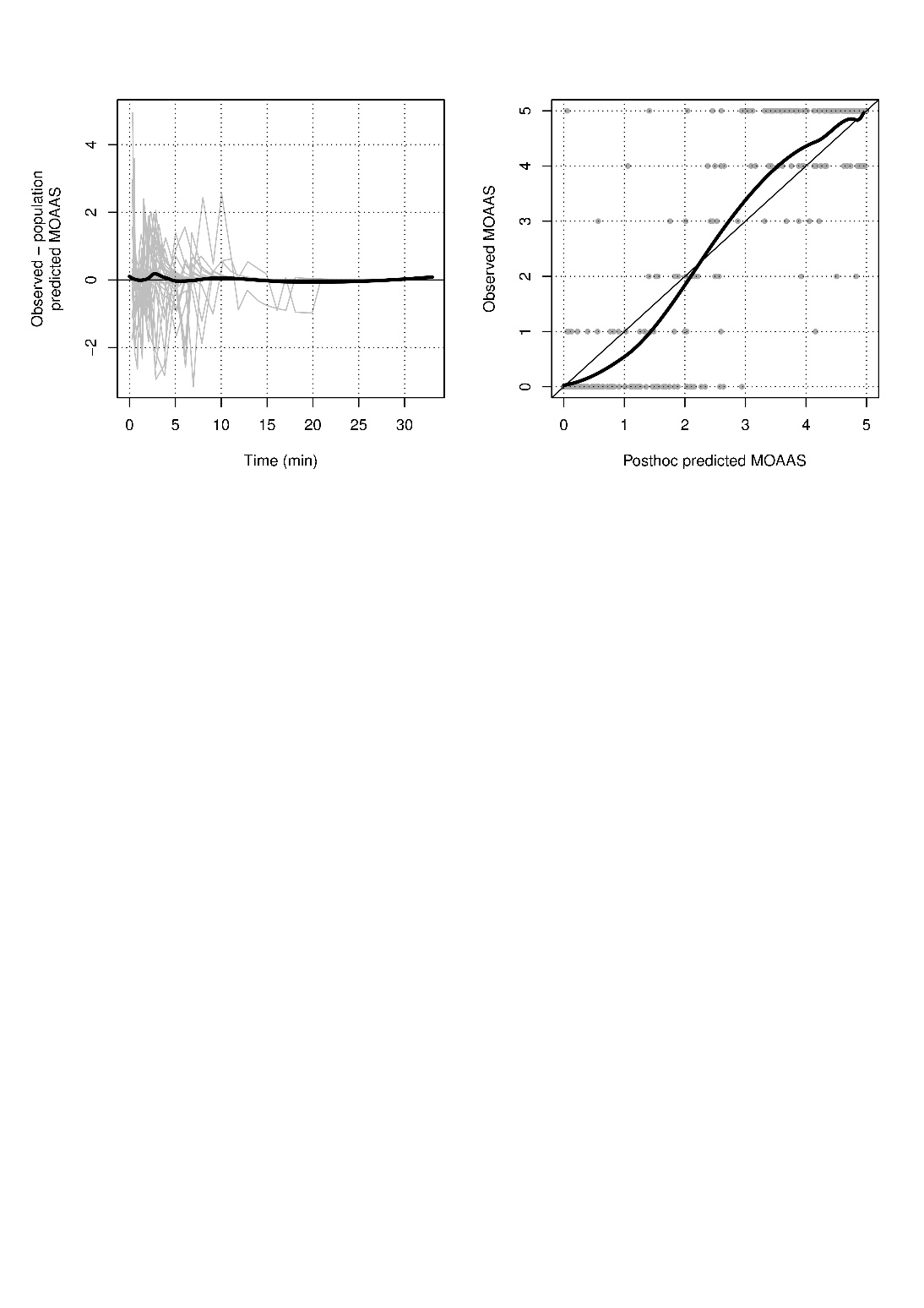 